ДНІПРОПЕТРОВСЬКА АКАДЕМІЯ МУЗИКИ ім. М. ГЛІНКИвул. Ливарна, 10, м. Дніпро, 49044; тел.. (056) 720-92-82; е-mail: academyglinka@meta.ua; dkdpua@gmail.comwww.dk.dp.ua.	     ___________________________________________________________________________________________     ХХIX  ФЕСТИВАЛЬ-КОНКУРС «ДНІПРОВСЬКІ СУРМИ-2019» виконавців на духових інструментах  - солістів,  ансамблів та оркестрів Мета фестивалю-конкурсуФестиваль–конкурс проводиться з метою популяризації вітчизняної та зарубіжної духової музики, виявлення талановитих виконавців серед учнів початкових спеціалізованих мистецьких навчальних закладів.          Порядок проведення16 березня 2019 р.  – номінація «Сольне виконавство»;                                                      «Ансамблеве виконавство»17 березня 2019 р.  -  номінація «Оркестри»Програмні вимогиНомінація “Сольне виконавство”.       Фестиваль-конкурс проводиться у трьох вікових категоріях:Перша вікова категорія - учні молодших класів початкових спеціалізованих мистецьких навчальних закладів.Друга вікова категорія – учні середніх класів початкових спеціалізованих мистецьких навчальних закладів. Третя вікова категорія - учні старших класів початкових спеціалізованих мистецьких навчальних закладів.для 6-річного навчання1 вікова категорія – 1-2 класи;2 вікова категорія – 3-4 класи; 3 вікова категорія – 5-6 класи;для 8-річного навчання1 вікова категорія – 1-3 класи;2 вікова категорія – 4-6 класи; 3 вікова категорія – 7-8 класи; Перша та друга  вікові категорії – дві п’єси на вибір.Третя вікова категорія – крупна форма або дві                 різнохарактерні п’єси.Час виступу- до 20  хвилин.Номінація “Ансамблеве виконавство”.Два твори за власним бажанням.                    Час виступу-до 15 хвилин.Умови  фестивалю-конкурсуВсі витрати  – за рахунок учасників або відряджуючої сторони.Переможці фестивалю-конкурсу  нагороджуються дипломами лауреатів та цінними подарунками.Заявки для  участі в конкурсі  необхідно надіслати  до  1 березня 2019 р.за адресою:. Дніпро,вул. Ливарна , 10Дніпропетровська академія  музики ім. М.Глінкиgruzinio1960@gmail.comГолова ПЦК “Оркестрові  духові та ударні  інструменти”Грузин  Ігор Олегович  –  тел.  067 253 12 33ДНІПРОПЕТРОВСЬКА АКАДЕМІЯМУЗИКИ ім. М. ГЛІНКИвул. Ливарна, 10, м. Дніпро, 49044; тел.. (056) 720-92-82;е-mail: academyglinka@meta.ua; dkdpua@gmail.comwww.dk.dp.ua.___________________________________________________________________ХХІX  ФЕСТИВАЛЬ-КОНКУРС  «ДНІПРОВСЬКІ СУРМИ-2019»  виконавців на духових інструментах  - солістів, ансамблів та оркестрів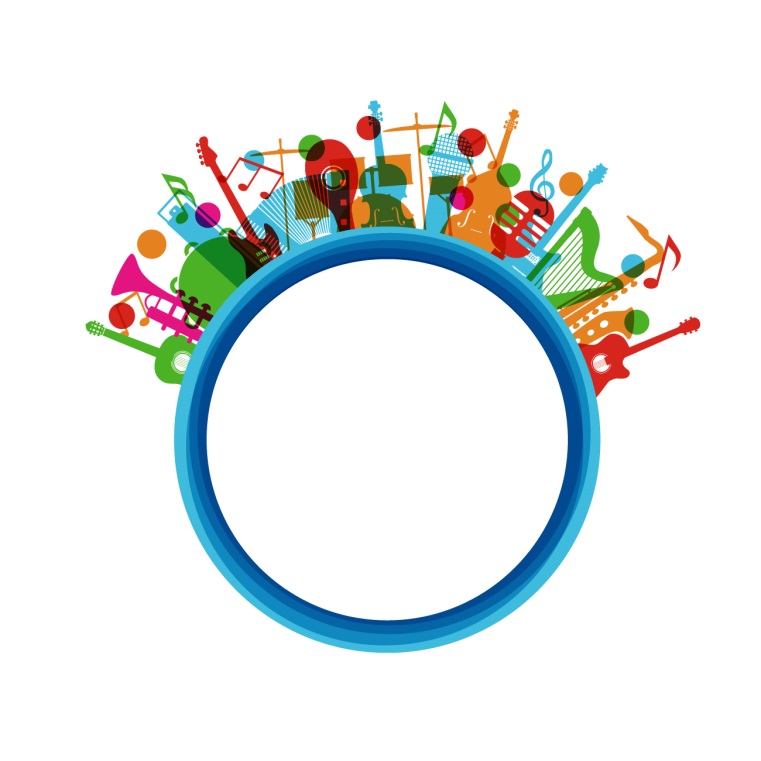 м. ДНІПРО